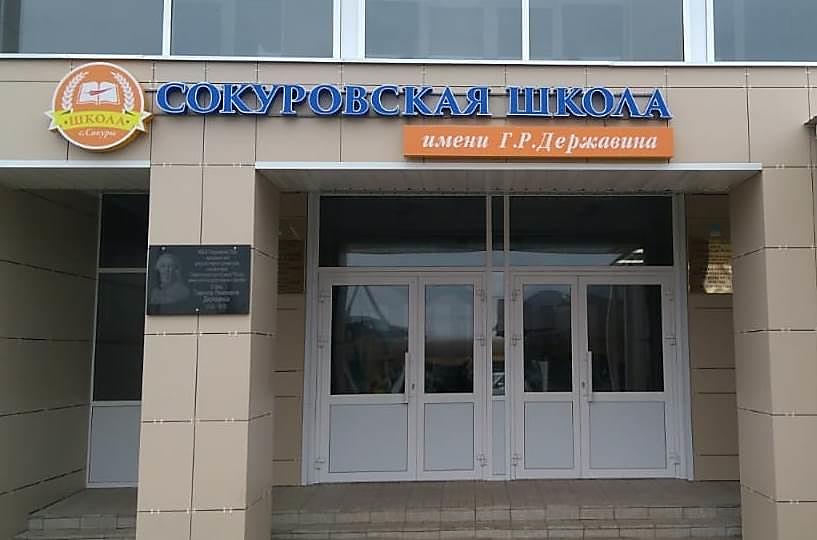 МУНИЦИПАЛЬ КАЗНА УЧРЕЖДЕНИЯСЕ 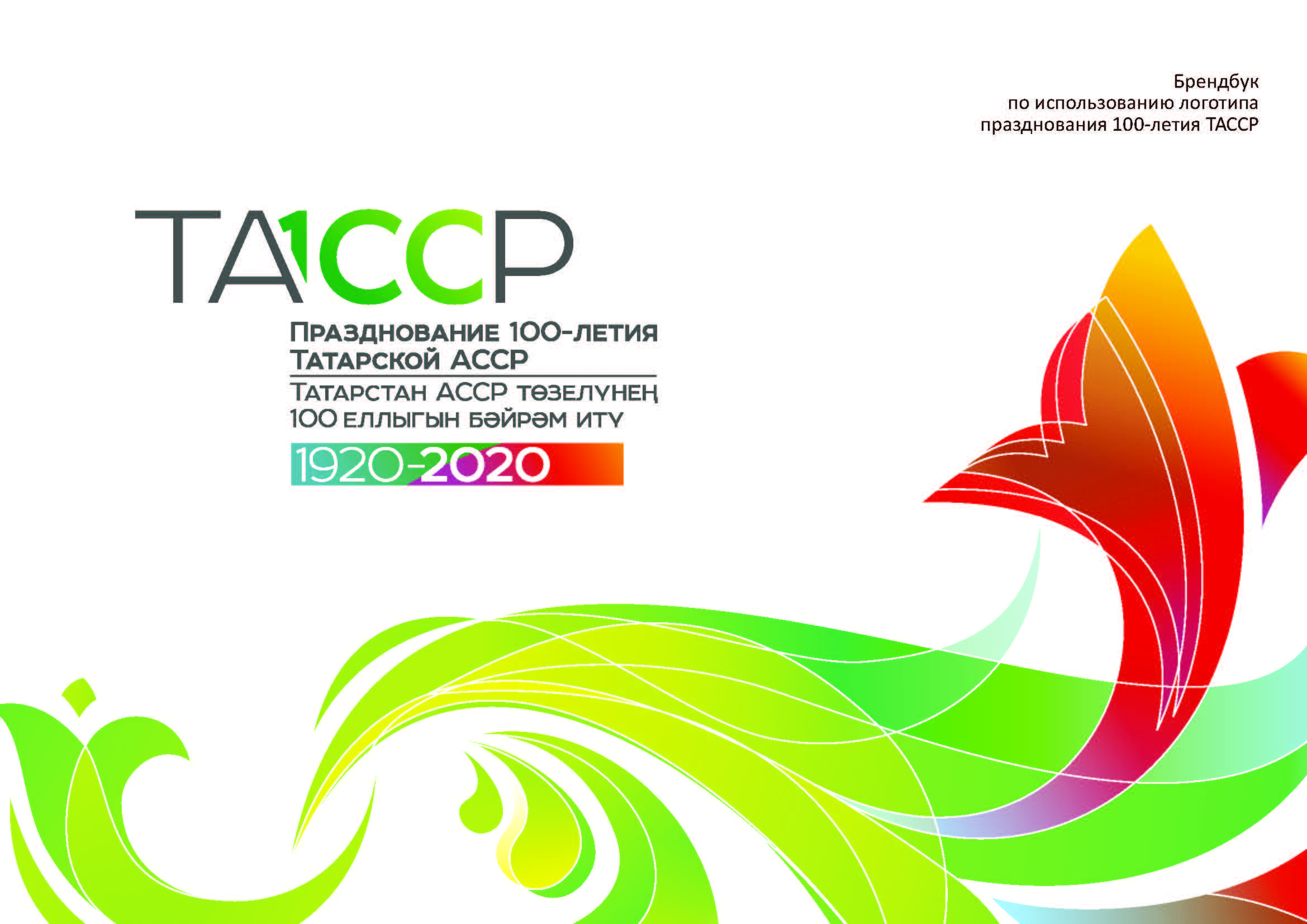 «ТАТАРСТАН РЕСПУБЛИКАСЫ ЛАЕШ МУНИЦИПАЛЬ РАЙОНЫ МӘГАРИФ ИДАРӘСЕ»ТР ЛАЕШ МУНИЦИПАЛЬ РАЙОНЫ«ГАВРИИЛ РОМАНОВИЧ ДЕРЖАВИН ИСЕМЕНДӘГЕСОКУРЫ УРТА ГОМУМИ БЕЛЕМ БИРҮ МӘКТӘБЕ”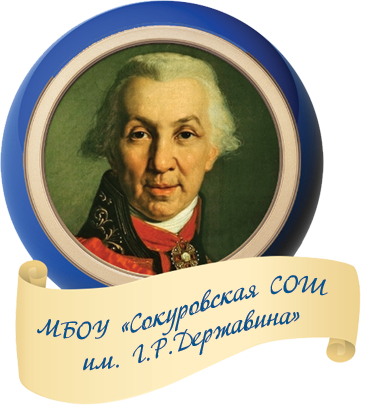 Татар теле һәм әдәбияты укытучыларының, педагог-китапханәчеләрнең зона семинарыПРОГРАММАСЫТема : “ Заманча белем бирү технологияләрен кулланып, яңа чордагы дәресләрнең нәтиҗәлелеген күтәрү”26 февраль, 2020 елВакытЧараҖаваплылар8.30-9.00Кунакларны каршы алу.  Теркәү. Иртәнге чәйМөхәммәтҗанов А.А.- хуҗалык эшләре буенча директор урынбасарыНурыева А.Т.- педагог-оештыручыГайнуллина А.Р- профком рәисе. УкытучыИгнатьев В.И..- укытучы9.00-9.20Кунакларны сәламләү сүзе.  Актлар залы.“Лаеш районы милли мәгарифенең бүгенгесе, киләчәге”Габдуллина Г.Р. – мәктәп директорыЗакирова Э.Н- укыту эшләре буенча Лаеш районы мәгариф идарәсе мөдире урынбасарының чыгышы 9.25-10.15Ачык дәресләр, анализ, фикер алышу. 8 нче сыйныф. Мирхәйдәр Фәйзинең” Галиябану”драмасына анализ.Сафина Л.Н.- милли эшләр буенча мәгариф идарэсе методисты Данилова Е.А- укыту эшләре буенча директор урынбасары Назмиев С.Ф.-  татар теле һәм әдәбияты укытучысы9.25-10.153 нче сыйныф. “ Туган җиремне яратам”. Платонова Ф.Н.- татар теле һәм әдәбияты укытучысы2,3,4 нче сыйныфлар. “ Казан метросына сәяхәт”.Мусина Н.С- башлангыч сыйныф  һәм татар теле укытучысыВалеева Ф.В.- башлангыч сыйныф һәм татар теле укытучысы10.30 -12.50Мәктәпнең визит карточкасы. Актлар залы.   Түгәрәк өстәл.« Мәңге яшь бул , Татарстан”  Катнашалар: Татарстан язучылары Данил Салихов, Зиннур Мансуров, Галимҗан Гыйльманов яшь җырчы Сәидә Мөхәммәтҗанова һәм татар эстрадасы йолдызы Асыльяр,Закирова Э.Н- укыту эшләре буенча Лаеш районы мәгариф идарәсе мөдире урынбасары Хусаинова К.Х- Лаеш районы мәгариф идарәсе методистыСайфутдинова Д.Х-Балык Бистәсе районы идарәсе методистыУкучылар. Әти-әниләр.Габдуллина Г.Р. – мәктәп директорыГибадуллина И.И.- тәрбия эшләре буенча директор урынбасарыГоршкова К.А.- педагог-оештыручыНазмиев С.Ф.-  татар теле һәм әдәбияты укытучысыПлатонова Ф.Н.- татар теле һәм әдәбияты укытучысы13.00Көндезге аш.Гайнуллина А.Р.Абдурашитова З.М.Манурина М.М.